 6-8th gradesENROLLING NOW FOR 2015-2016 SCHOOL YEAR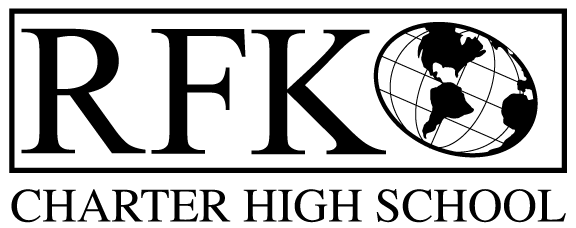 